Ο ποι_ω_ ω_ ω_ ω_ ω_ ω_.ω_ ω_ ω_ ω_ ω_ ων_ τu_ uς_ α_ αγ_ γε_ ε_ ε_ ε_ ε_ ε_ ε_ ε_ ε_ ε_.ε_ ε_ ε_ ε_ ε_.ε_ ε_ ε_ ε_ ε_.ε_ ε_ ε_             nε_ε_ ε_ ε_ ε_ ε_ε_ ε_ ε_ ε_ χε_ ε_ ε_ ε_ ε_ ε_ ε_ λuς_ α_ α_ α_ α_ α_ αυ_ τu_ u_ u_ u_ u_ Πνε_ ε_.ε_ ε_ ε_.ε_  ε_ ε_.ε_ ε_ ε_   ε_ ε_ ε_   ε_ ε_ ε_ ε_ ε_ ε_.ε_ ε_ ε_ ε_ ε_ ε_ ε_ ε_ ε_ ε_ ε_ ε_ ε_ Πνε_ ε_ ε_ ε_ ευ_ μα_ α_ α_ α_ Πνε_ ε_ ε_.ε_ μα_ α_ τα_ α_.α_ α_ α_ α_ nα_ α_ α_ α_ α_ α_ α_ και_.αι_ τuς_ λει_ ει_ τu_ u_ uρ_ γu_ u_ u_ u_ u_ u_ u_ u_ u_ u_ u_ u_ u_ u_ u_ u_ u_ u_ u_ u_ u_ u_ u_ u_ u_.u_ u_ u_.u_ u_ u_ uς_ α_ αυ_ τu_ u_ u_  u_ u_ u_.u_ u_ πυ_ ρο_ ο_.ο_ ο_ ο_.ο_ ο_ ο_.ο_ ο_ ο_ ο_ ο_ ο_ ο_ ο_ ο_ ο_ ο_ ος_ φλο_ ο_ ο_ ο_ ο_ πυ_ ρο_ ο_ ο_ ο_ ος_ φλο_ ο_ ο_ ο_ ο_ ο_ ο_ ο_ ο_.ο_ ο_ ο_ ο_ πυ_ρο_ ο_ ο_ ο_ ο_ ο_ ος_ φλο_ ο_ ο_ ο_ ο_ ο_.γα_ α_ α_ α_ α_.α_ α_ α_ nε_ ε_ nα_ α_ nε_ ε_ nε_ nα_ nα_ nε_ nα_ α_ nε_ ε_.nε_ nα_ nα_ nε_ ε_ nε_ nα_ α_ α_ nε_ ε_ ε_ ε_ ε_ ε_ nε_ nα_ ε_ nε_ nα_ nα_  nε_ε _ Αλ_ λη_ λu_ ι_ ι_ α_ α_      α_ α_.α_ α_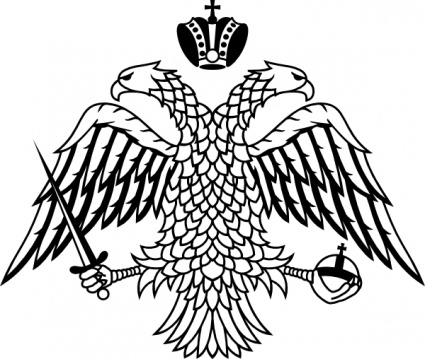 ΤΣΙΚΝΟΠΟΥΛΟΥΑΝΔΡΕΑἮΧΟΣ Α΄.ΠΑ.   